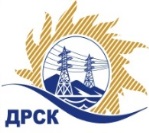 Акционерное Общество«Дальневосточная распределительная сетевая  компания»ПРОТОКОЛ ПЕРЕТОРЖКИСпособ и предмет закупки: открытый электронный запрос предложений на право заключения Договора на выполнение работ:  Выполнение мероприятий для технологического присоединения ОАО "Газпром" (свыше 150 кВТ) в Алданском районе, в том числе ПИР). Закупка № 2624 р. 2.1.1.Плановая стоимость закупки:  15 902 724,00 рублей без учета НДС (18 765 214,32  руб. с учетом НДС).ПРИСУТСТВОВАЛИ: члены постоянно действующей Закупочной комиссии 2-го уровня АО «ДРСК». ВОПРОСЫ ЗАСЕДАНИЯ ЗАКУПОЧНОЙ КОМИССИИ:В адрес Организатора закупки не поступило ни одной заявки на участие в  процедуре переторжки на участие в переторжке, конверты с которыми были размещены в электронном виде на Торговой площадке Системы B2B-ESV.Вскрытие конвертов было осуществлено в электронном сейфе Организатора закупки на Торговой площадке Системы B2B-ESV автоматически.Дата и время начала процедуры вскрытия конвертов с заявками на участие в переторжке: на Торговой площадке Системы B2B-ESV  в 16:00 часов благовещенского времени 15.07.2016 г Место проведения процедуры вскрытия конвертов с заявками на участие в процедуре переторжки: Торговая площадка Системы B2B-ESVОтветственный секретарь Закупочной комиссии 2 уровня  АО «ДРСК»                       	     М.Г. ЕлисееваКоврижкина Е.Ю.Тел. 397208№ 647/УКС-Пг. Благовещенск17 июля 2016 г.№п/пНаименование Участника закупки и место нахожденияЦена заявки до переторжки, руб. без НДС.Цена заявки после переторжки без НДС, руб.1АО «ВСЭСС»г. Хабаровск, ул. Тихоокеанская, 16515 630 000,00  не поступила2ООО «Электросервис»г. Алдан, ул. Зинштейна, 2614 985 000,00  не поступила